Green Team meeting form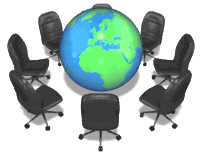 Date8 January 2012AttendanceValeria JuanitaMaxLilianBingAidanPepijnRedouanAdamJeffreyMeeting’s agendaRole for vegetarian:Astrid + Juanita + Aidan + Redouan: distributing food / serviceAdmin crew: Lilian + Pepijn + MPAPrinting stickers for the food packages: for tutors ASA/ MPASetting-up in morning: Jeffrey + Bing + Adam + Max + MPAManagement of event: Valeria + Max + MPASetting aula: All + StewartWater beakers: Austin + Aidan + RedouanItems for the parents / students letter:Specify what veggie food is.Why we do it / historical and geographical factSuggestions/ examplesDate / time / timelineCollection of food scheduleVOLUNTEERs onlyExplain it’s a competition.OutcomesAdmin preparing letterNext meeting’s date15th January 2012